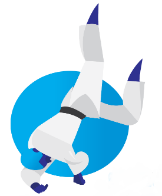 DZIENNIK TRENERA        PROGRAM: ………………………………………………..  ** /należy wpisać tytuł prowadzonego programu – Mini judo, UKEMI szkoła bezpiecznego upadania lub Judo w szkole/TRENER/PROWADZĄCY:__________________________________________________SZKOŁA PODSTAWOWA / GRUPA:__________________________________________________KLASA: _____________________________________________________REJESTR LEKCJIEWIDENCJA UCZNIÓW DOPISANYCH/ WYPISANYCHSP ……………………………. GRUPA…………………………….klasa……………TRENER/ PROWADZĄCY……………………………………………………………UCZNIOWIE DOPISANI:				UCZNIOWIE WYPISANI: 				LISTA UCZNIÓWLISTA UCZNIÓWLISTA UCZNIÓWLISTA UCZNIÓWLISTA UCZNIÓWLISTA UCZNIÓWNrNazwisko i imięData urodzeniaKlasaTelefon kontaktowyZgodarodzicówtak/nie123456789101112131415FREKWENCJA NA ZAJĘCIACHFREKWENCJA NA ZAJĘCIACHFREKWENCJA NA ZAJĘCIACHFREKWENCJA NA ZAJĘCIACHFREKWENCJA NA ZAJĘCIACHFREKWENCJA NA ZAJĘCIACHFREKWENCJA NA ZAJĘCIACHFREKWENCJA NA ZAJĘCIACHFREKWENCJA NA ZAJĘCIACHFREKWENCJA NA ZAJĘCIACHFREKWENCJA NA ZAJĘCIACHFREKWENCJA NA ZAJĘCIACHFREKWENCJA NA ZAJĘCIACHFREKWENCJA NA ZAJĘCIACHFREKWENCJA NA ZAJĘCIACHFREKWENCJA NA ZAJĘCIACHFREKWENCJA NA ZAJĘCIACHFREKWENCJA NA ZAJĘCIACHFREKWENCJA NA ZAJĘCIACHFREKWENCJA NA ZAJĘCIACHFREKWENCJA NA ZAJĘCIACHFREKWENCJA NA ZAJĘCIACHFREKWENCJA NA ZAJĘCIACHFREKWENCJA NA ZAJĘCIACHFREKWENCJA NA ZAJĘCIACHNrDATY LEKCJIDATY LEKCJIDATY LEKCJIDATY LEKCJIDATY LEKCJIDATY LEKCJIDATY LEKCJIDATY LEKCJIDATY LEKCJIDATY LEKCJIDATY LEKCJIDATY LEKCJIDATY LEKCJIDATY LEKCJIDATY LEKCJIDATY LEKCJIDATY LEKCJIDATY LEKCJIDATY LEKCJIDATY LEKCJIDATY LEKCJIDATY LEKCJIDATY LEKCJIDATY LEKCJINr123456789101112131415HARMONOGRAM LEKCJI PLANOWANY / REALIZOWANYniedziela31HARMONOGRAM LEKCJI PLANOWANY / REALIZOWANYniedziela30HARMONOGRAM LEKCJI PLANOWANY / REALIZOWANYniedziela29HARMONOGRAM LEKCJI PLANOWANY / REALIZOWANYniedziela28HARMONOGRAM LEKCJI PLANOWANY / REALIZOWANYsobota27HARMONOGRAM LEKCJI PLANOWANY / REALIZOWANYsobota26HARMONOGRAM LEKCJI PLANOWANY / REALIZOWANYsobota25HARMONOGRAM LEKCJI PLANOWANY / REALIZOWANYsobota24HARMONOGRAM LEKCJI PLANOWANY / REALIZOWANYpiątek23HARMONOGRAM LEKCJI PLANOWANY / REALIZOWANYpiątek22HARMONOGRAM LEKCJI PLANOWANY / REALIZOWANYpiątek21HARMONOGRAM LEKCJI PLANOWANY / REALIZOWANYpiątek20HARMONOGRAM LEKCJI PLANOWANY / REALIZOWANYczwartek19HARMONOGRAM LEKCJI PLANOWANY / REALIZOWANYczwartek18HARMONOGRAM LEKCJI PLANOWANY / REALIZOWANYczwartek17HARMONOGRAM LEKCJI PLANOWANY / REALIZOWANYczwartek16HARMONOGRAM LEKCJI PLANOWANY / REALIZOWANYśroda15HARMONOGRAM LEKCJI PLANOWANY / REALIZOWANYśroda14HARMONOGRAM LEKCJI PLANOWANY / REALIZOWANYśroda13HARMONOGRAM LEKCJI PLANOWANY / REALIZOWANYśroda12HARMONOGRAM LEKCJI PLANOWANY / REALIZOWANYwtorek11HARMONOGRAM LEKCJI PLANOWANY / REALIZOWANYwtorek10HARMONOGRAM LEKCJI PLANOWANY / REALIZOWANYwtorek9HARMONOGRAM LEKCJI PLANOWANY / REALIZOWANYwtorek8HARMONOGRAM LEKCJI PLANOWANY / REALIZOWANYponiedziałek7HARMONOGRAM LEKCJI PLANOWANY / REALIZOWANYponiedziałek6HARMONOGRAM LEKCJI PLANOWANY / REALIZOWANYponiedziałek5HARMONOGRAM LEKCJI PLANOWANY / REALIZOWANYponiedziałek4HARMONOGRAM LEKCJI PLANOWANY / REALIZOWANYDNI I GODZINY LEKCJIDNI I GODZINY LEKCJI33HARMONOGRAM LEKCJI PLANOWANY / REALIZOWANYDNI I GODZINY LEKCJIDNI I GODZINY LEKCJI22HARMONOGRAM LEKCJI PLANOWANY / REALIZOWANYDNI I GODZINY LEKCJIDNI I GODZINY LEKCJI11HARMONOGRAM LEKCJI PLANOWANY / REALIZOWANYDNI I GODZINY LEKCJIDNI I GODZINY LEKCJI PLANRealizacja PLANRealizacja PLAN RealizacjaPLAN Realizacja PLANRealizacja PLANRealizacjaHARMONOGRAM LEKCJI PLANOWANY / REALIZOWANYDNI I GODZINY LEKCJIDNI I GODZINY LEKCJIM-CM-CDATA LEKCJI/NR:DATA LEKCJI/NR:DATA LEKCJI/NR:DATA LEKCJI/NR:DATA LEKCJI/NR:DATA LEKCJI/NR:DATA LEKCJI/NR:DATA LEKCJI/NR:DATA LEKCJI/NR:DATA LEKCJI/NR:DATA LEKCJI/NR:DATA LEKCJI/NR:DATA LEKCJI/NR:DATA LEKCJI/NR:DATA LEKCJI/NR:DATA LEKCJI/NR:DATA LEKCJI/NR:DATA LEKCJI/NR:DATA LEKCJI/NR:DATA LEKCJI/NR:DATA LEKCJI/NR:DATA LEKCJI/NR:DATA LEKCJI/NR:DATA LEKCJI/NR:NrNazwisko i imię Data urodzeniaklasaTelefon kontaktowyData pierwszego treningu 12345NrNazwisko i imię Data urodzeniaklasaTelefon kontaktowyData wypisu12345